MINISTRY OF DEFENCE & MILITARY VETERANSNATIONAL ASSEMBLYQUESTION FOR WRITTEN REPLY1714.	Ms L V James (DA) to ask the Minister of Defence and Military Veterans:What amount was spent on fuel for all flights transporting the President, Mr Jacob G Zuma, (a) in the (i) 2014-15 and (ii) 2015-16 financial years and (b) since 1 April 2016?										NW1962EREPLYThe information required relates to the movement of the VVIP, and for security reasons, the response to this question can only be presented to a closed session of the Joint Standing Committee on Defence.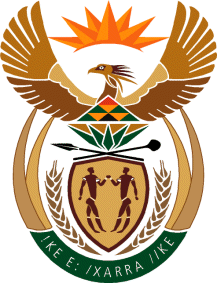 